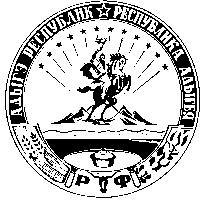 П О С Т А Н О В Л Е Н И ЕГЛАВЫ  МУНИЦИПАЛЬНОГО  ОБРАЗОВАНИЯ «ХАТУКАЙСКОЕ СЕЛЬСКОЕ ПОСЕЛЕНИЕ»от 29.декабря 2023 года №110	а. ХатукайОб утверждении муниципальной программы "Военно-патриотическое воспитание несовершеннолетних и молодежи на территории МО "Хатукайское сельское поселение" на 2024-2026 годыНа основании представления прокуратуры Красногвардейского района от 29.05.2023г. №5-25-2023г. Об устранении нарушений законодательства о мобилизационной подготовке и мобилизации, о воинской обязанности и военной службе. В соответствии с Федеральными законами от 28 марта 1998 года N 53-ФЗ "О воинской обязанности и военной службе", от 06 октября 2003 года N 131-ФЗ "Об общих принципах организации местного самоуправления в Российской Федерации", руководствуясь Уставом муниципального образования "Хатукайское сельское поселение",ПОСТАНОВЛЯЮ1. Утвердить муниципальную программу "Военно-патриотическое воспитание несовершеннолетних и молодежи на территории МО "Хатукайское сельское поселение на 2024 - 2026 годы" согласно приложению.2. Обнародовать настоящее постановление путем размещения на информационных стендах и официальном сайте администрации муниципального образования «Хатукайское сельское поселение».3. Контроль за исполнением настоящего постановления возложить на заместителя главы администрации муниципального образования "Хатукайское сельское поселение"4. Данное постановление вступает в силу с 01.01.2024 года.Глава муниципального образования«Хатукайское сельское поселение»	                                                 З.А. ЖуковПриложение к постановлению главы
муниципального образования"Хатукайское сельское поселение" от 29.12.2023г. №110
МУНИЦИПАЛЬНАЯ ПРОГРАММА
"ВОЕННО-ПАТРИОТИЧЕСКОЕ ВОСПИТАНИЕ НЕСОВЕРШЕННОЛЕТНИХ И МОЛОДЕЖИ НА ТЕРРИТОРИИ МО " ХАТУКАЙСКОЕ СЕЛЬСКОЕ ПОСЕЛЕНИЕНА 2024 - 2026 ГОДЫ"ПАСПОРТ
муниципальной программы "Военно-патриотическое воспитание несовершеннолетних и молодежи на территории МО "Хатукайское сельское поселение на 2024 - 2026 годы"ВЕДЕНИЕПатриотическое воспитание - это систематическая и целенаправленная деятельность общественных организаций, направленная на формирование у граждан высокого патриотического сознания, чувства верности своему Отечеству, готовность к выполнению гражданского долга и конституционных обязанностей по защите интересов Родины. Патриотическое воспитание направлено на формирование и развитие личности, обладающей качествами гражданина - патриота Родины. Составной частью патриотического воспитания является военно-патриотическое воспитание граждан в соответствии с Федеральным законом "О воинской обязанности и военной службе".ОСНОВНЫЕ ЦЕЛИ И ЗАДАЧИ ПРОГРАММЫЦелью программы является развитие системы патриотического воспитания молодежи МО "Хатукайское сельское поселение", способной на основе формирования патриотических чувств и сознания обеспечить решение задач по консолидации общества, поддержанию общественной и экономической стабильности в обществе.ДОСТИЖЕНИЕ ЦЕЛЕЙ И ЗАДАЧИ ПРОГРАММЫДостижение целей и решение задач программы предусматривается следующими основными мероприятиями:- создание механизма обеспечивающего становление и эффективное функционирование системы патриотического воспитания;- формирование патриотических чувств и сознания молодежи на основе бережного отношения к Родине и патриотическим ценностям России, сохранению и развитию чувства гордости за свою страну;- воспитание личности гражданина-патриота Родины, способного встать на защиту государственных интересов страны;- формирование комплекса нормативного правового и организационного методического обеспечения функционирования системы патриотического воспитания.- реализация программы будет осуществляться в течение 2024-2026г.г.- по программе предполагается реализация основных мероприятий.ФИНАНСИРОВАНИЕ ПРОГРАММЫОбщая потребность затрат на осуществление программных мероприятий, на весь период реализации программы составляет 6,0 тыс. рублей, в том числе:
2024 год - 2000,0 рублей; 2025 год - 2000,0 рублей; 2026 год - 2000,0 рублей.ОЦЕНКА ЭФФЕКТИВНОСТИ РЕАЛИЗАЦИИ ПРОГРАММЫ, ОЖИДАЕМЫЕ КОНЕЧНЫЕ РЕЗУЛЬТАТЫВ результате осуществления программы ожидается:- в социально идеологическом плане- обеспечение духовно - нравственного единства граждан, снижение степени идеологического противостояния, возрождение истинных духовных ценностей Российского народа, упрочнения единства и дружбы этнических общностей и народов Российской Федерации;- в социально-экономическом плане обеспечение заинтересованности граждан сельского поселения в развитии национальной экономики и на этой основе снижение социальной напряженности, поддержание общественной и экономической стабильности.- в области обороноспособности страны- осознание молодежи важности службы в Вооруженных силах, готовность граждан к защите Отечества, сохранение и развитие его славных боевых и трудовых традиций.Конечным результатом реализации программы должны стать:- сохранение традиций военно-патриотического воспитания в МО "Хатукайское сельское поселение;- высокая духовность;- гражданская позиция;- патриотическое сознание молодежи.ОРГАНИЗАЦИЯ УПРАВЛЕНИЯ ПРОГРАММОЙ И КОНТРОЛЬ ЗА ЕЁ РЕАЛИЗАЦИЕЙЗаказчиком Программы является администрация МО "Хатукайское сельское поселение". Заказчик самостоятельно организует проведение реализации программных мероприятий на территории сельского поселения, осуществляет контроль за выполнением работ.Система управления и контроля включает:- непрерывное отслеживание хода реализации Программы;- корректировку мероприятий Программы;- обеспечение выполнения мероприятий Программы финансовыми и другими ресурсами.ПРОГРАММНЫЕ МЕРОПРИЯТИЯНаименование Программы"Военно-патриотическое воспитание несовершеннолетних и молодежи на территории МО "Хатукайское сельское поселение на 2024 - 2026 годы"Основание разработки Программы- Постановление правительства Российской Федерации "О государственной программе "Патриотическое воспитание граждан РФ",- Федеральный закон "Об общих принципах организации местного самоуправления в РФ"Заказчик ПрограммыАдминистрация МО "Хатукайское сельское поселение"Основной разработчик ПрограммыАдминистрация МО "Хатукайское сельское поселение"Цель и задачи Программы1. Повышение уровня военно-патриотического воспитания молодежи;2. Воспитание у подростков моральных и психологических качеств патриота и защитника РодиныСроки реализации Программы- 2024-2026годыФинансирование Программы6000,0 руб.:2024 - 2000,0 руб.2025 - 2000,0 руб.2026 - 2000,0 руб.Исполнители основных мероприятий ПрограммыАдминистрация МО "Хатукайское сельское поселение"Важнейшие целевые показателиРеализация программы будет способствовать обеспечению сохранения позитивной преемственности поколений, духовно-нравственному воспитанию молодежи и ее готовности служить Отечеству на гражданском и военном поприще, укреплению экономического потенциала и обороноспособности страныОжидаемые конечные результаты реализации Программы- обеспечить духовно-нравственное единство граждан, снизит степень идеологического противостояния, возрождения истинных духовных ценностей Российского народа.- осознание молодежи важности службы в Вооруженных силах, готовность граждан к защите Отечества, сохранение и развитие его славных боевых и трудовых традиций.Конечным результатом программы должно стать сохранение традиций военно-патриотического воспитания в МО "Хатукайское сельское поселение"Организация контроля за реализацией Программы- Контроль за реализацией Программы осуществляет администрация МО "Хатукайское сельское поселение"N п/пНаименование мероприятийСрок исполненияИсполнительФинансирование, руб.1Участие в торжественных церемониях посвященных, памятным днямЕжегодноАдминистрация МО "Хатукайское сельское поселение";Дом культуры а. Хатукай;Муниципальные образовательные учреждения: МБОУ СОШ N 2;МДОУ №3 «Родничок»; МДОУ №5 «Факел»0,0 руб.2Оказание помощи ветеранам труда, вдовам, труженикам тыла.постоянноАдминистрация МО "Хатукайское сельское поселение";Дом культуры а. Хатукай;Муниципальные образовательные учреждения: МБОУ СОШ N 2;МДОУ №3 «Родничок»; МДОУ №5 «Факел» 0,0 руб.3Организация встреч ветеранов с молодежью, цикл бесед по истории ВОВ.по памятным датамДом культуры а. Хатукай;Муниципальные образовательные учреждения: МБОУ СОШ N 2;МДОУ №3 «Родничок»; МДОУ №5 «Факел» 0,0 руб.4Военно-спортивные игрыежегодноМуниципальные образовательные учреждения: МБОУ СОШ N 2; 0,0 руб.5Благоустройство территории памятников участникам ВОВпостоянноАдминистрация МО "Хатукайское сельское поселение";Дом культуры а. Хатукай;Муниципальные образовательные учреждения: МБОУ СОШ N 2;МДОУ №3 «Родничок»; МДОУ №5 «Факел»2024 год - 2 т.р.2025 год - 2 т.р.2026 год - 2 т.р.6Проведение часов памяти, бесед, уроков Мужества, патриотизма классных часов, викторин, встреч с ветеранами боевых действий посвященных Дню защитника Отечества, Дню Победы и Дню памяти и скорбипостоянноАдминистрация МО "Хатукайское сельское поселение";Дом культуры а. Хатукай;Муниципальные образовательные учреждения: МБОУ СОШ N 2;МДОУ №3 «Родничок»; МДОУ №5 «Факел»0,0 руб.7Акции:"Окна Победы", "Георгиевская ленточка", "Бессмертный полк".В течении годаДом культуры а. Хатукай;Муниципальные образовательные учреждения: МБОУ СОШ N 2;МДОУ №3 «Родничок»; МДОУ №5 «Факел»0,0 руб.